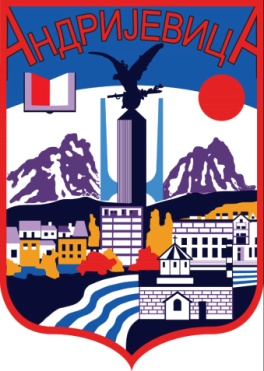 Program raspodjele sredstava iz budžeta Opštine Andrijevica  za finansiranje nevladinih organizacijaAPLIKACIONA FORMA2019. godinaAPLIKACIONA FORMAProjekatOPIS PROJEKTA (rezime - maksimalno 1 strana)*svaku stavku budžeta treba razložiti u kolonama jedinica mjere i broj mjernih jedinica shodno budžetu projekta Podnosilac projekta :                                                                                                    Ovlašćeno lice  : Datum : a. osnovni podaci O PREDLOŽENOM PROJEKTU1.1. Naziv Projekta1.2. Naziv Podnosioca/Aplikanta1.3. Lokacija/e 1.4. Ukupan budžet 1.5. Trajanje akcije1.6. Opšti cilj1.6.1. Posebni ili specifični cilj/evi1.7. Partner/i1.8. Ciljna/e grupa/e1.9. Krajnji korisnici1.10. Procijenjeni rezultati1.11. Glavne aktivnostiB. DETALJNI podaci O PREDLOŽENOM PROJEKTU2. Opis opšteg i specifičnog/ih cilja/eva (maksimalno pola strane) OPŠTI CILJ :POSEBNI/SPECIFIČNI CILJEVI : 3. Opravdanje akcije -  relevantnost (maksimalno dvije (2) strane)4. Detaljan opis aktivnosti (efektivnost) (maksimalno pet (5) strana)5.Metodologija  (maksimalno dvije (2) strane)6. Vremenski okvir aktivnosti (trajanje projekta)  AktivnostMjesec12 3456789101112Organizacija odgovorna za realizaciju aktivnostiIzvještavanje 7. Održivost (maksimalno jedna (1) strana)C. BudŽetRb.Kategorija troškovaJed.MjereCij/jedBr.Ukup.Iznos iz drugih izvora SO Andrijevica1.Plate/HonorariPlate/HonorariPlate/HonorariPlate/HonorariPlate/HonorariPlate/HonorariPlate/Honorari1.1.1.2.1.31.4Podzbir I:2.Putni troškoviPutni troškoviPutni troškoviPutni troškoviPutni troškoviPutni troškoviPutni troškovi2.1.2.22.2.Lokalna putovanja 2.32.4Podzbir II:3.Ostali troškovi, uslugeOstali troškovi, uslugeOstali troškovi, uslugeOstali troškovi, uslugeOstali troškovi, uslugeOstali troškovi, uslugeOstali troškovi, usluge3.1.3.2.3.4..3.5..Podzbir III:4.Troškovi administracijeTroškovi administracijeTroškovi administracijeTroškovi administracijeTroškovi administracijeTroškovi administracijeTroškovi administracije4.1.4.2.Podzbir IV:...UKUPNO PROJEKAT UKUPNO PROJEKAT UKUPNO PROJEKAT UKUPNO PROJEKAT UKUPNO PROJEKAT UKUPNO PROJEKAT Doprinos (učešće) aplikanta u budžetu projektaDoprinos (učešće) aplikanta u budžetu projektaMaterijalno učešće (opišite)Novčano učešćeDoprinos drugih donatora (navesti sve izvore i iznose očekivanih sredstava)Doprinos drugih donatora (navesti sve izvore i iznose očekivanih sredstava)DonatorUkupnoUkupni iznos koji se traži od Opstine AndrijevicaUkupni iznos sredstva potrebih za realizaciju projekta D. PODNOSILAC PROJEKTA/APLIKANT - Iskustvo u prethodnim projektima (Iskustvo partnera)Naziv organizacijeAkronimReg. broj, datum i  mjesto  reg.Osoba ovlašćena za predstavljanjeBroj telefona: Broj faxa: Adresa organizacijeE-mail adresaBroj zapošljenihNavedite projekte koje je vaša organizacija realizovala, a koji su relevantni za oblast u kojoj konkurišete Navedite projekte koje je vaša organizacija realizovala, a koji su relevantni za oblast u kojoj konkurišete Uloga u implementaciji predložene akcijeUloga u pripremi predložene akcijeUloga u implementaciji predložene akcijeE. OBLAST – PRIORITETI OPŠTINE ANDRIJEVICA